檔名：activity_content.php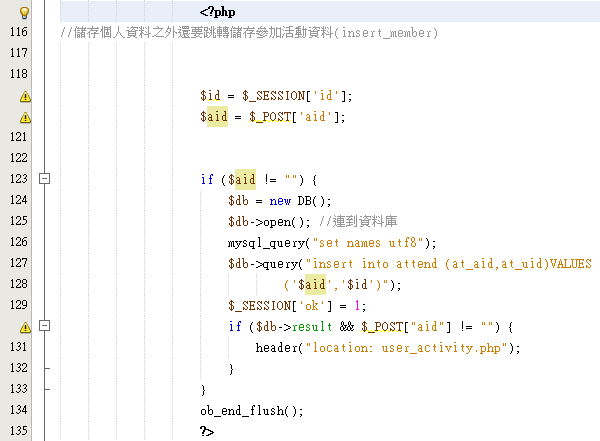 